1.СОДЕРЖАНИЕ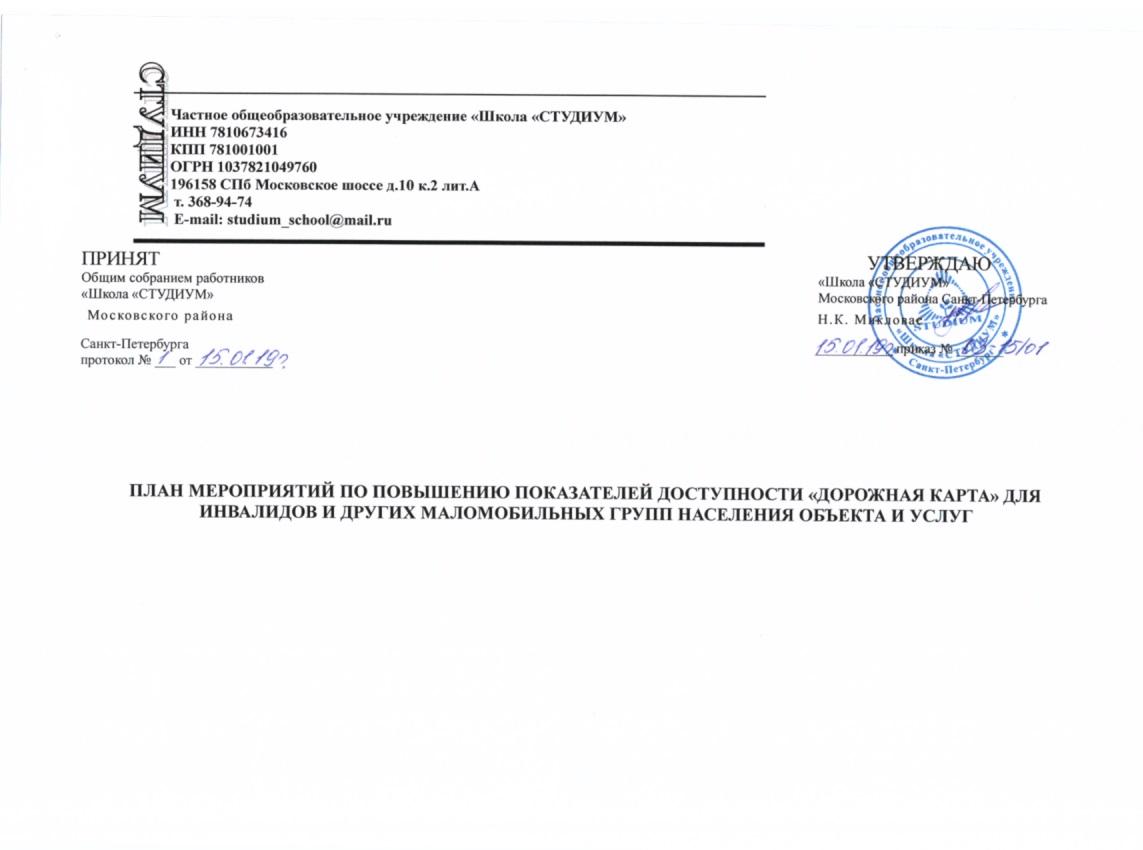            План мероприятий («дорожная карта») по повышению значений показателей доступности для инвалидов  объектов и услуг в Частном общеобразовательном учреждении «Школа «СТУДИУМ» Московского района Санкт-Петербурга («Школа «СТУДИУМ») на 2019-2030 годы (далее - «дорожная карта»)  разработан во исполнение:Конвенции о правах инвалида;Конституции Российской Федерации;Федерального закона «О социальной защите инвалидов в Российской Федерации»;Федерального закона от 01.12.2014 № 419-Ф3 «О внесении изменений в отдельные законодательные акты Российской Федерации по вопросам социальной защиты инвалидов в связи с ратификацией Конвенции о правах инвалидов»;постановление Правительства Российской Федерации от 17.06.2015 г. № 599 «О порядке и сроках разработки федеральными органами исполнительной власти, органами исполнительной власти субъектов Российской Федерации, органами местного самоуправления мероприятий по повышению значений показателей доступности для инвалидов объектов и услуг в установленных сферах деятельности ».	«Дорожная карта» направлена на обеспечение условий доступности для инвалидов в «Школа «СТУДИУМ» Московского района Санкт-Петербурга, и предоставляемых услуг в соответствии с установленными полномочиями, а также оказание инвалидам при этом необходимой помощи.	Основной целью «дорожной карты» является поэтапное обеспечение для инвалидов условий доступности объектов и услуг, установленных в статье 15 Федерального закона «О социальной защите инвалидов в Российской Федерации», а также иными федеральными законами, законами субъектов Российской Федерации, регулирующим вопросы предоставления услуг населению в образовательной сфере деятельности — с учетом потребностей инвалидов: инвалидов передвигающихся на креслах-колясках, с нарушениями опорно-двигательного аппарата, с нарушениями слуха, зрения, умственного развития.            2.ТЕКУЩИЕ СОСТОЯНИЕ ПРОБЛЕМЫ          По данным автоматизированной информационной системы «Электронный социальный регистр населения Санкт-Петербурга» (далее — АИСЭСРН) численность населения инвалидов в Санкт-Петербурге по состоянию на 01.10.2015 — 667428 чел., что составляет более 15% от общей численности городского населения ,в том числе по проблемам здоровья:инвалиды, передвигающиеся на креслах-колясках, - 15491 чел.;инвалиды с нарушениями опорно-двигательного аппарата, за исключением инвалидов, передвигающихся на креслах-колясках, - 115801 чел.;инвалиды с нарушением слуха — 17507 чел., в том числе инвалиды первой группы — 790 чел.;инвалиды с нарушением зрения — 9599 чел., в том числе инвалиды первой группы — 3235 чел.Санкт-Петербургским государственным унитарным предприятием «Санкт-Петербургский информационно-аналитический центр» ежегодно проводятся опросы среди различных категорий инвалидов по оценке уровня доступности объектов и услуг в приоритетных сферах жизнедеятельности инвалидов и отношения населения к проблемам инвалидов в Санкт-Петербурге.	По итогам опросов доля инвалидов ,положительно оценивающих уровень доступности приоритетных объектов социальной инфраструктуры  и услуг в приоритетных сферах жизнедеятельности, в 2013 году составила 49,9%, в 2014 году — 69,2% доля инвалидов, положительно оценивающих отношение к населения к проблемам инвалидов, в общей численности опрошенных инвалидов в Санкт-Петербурге составила соответственно 42,6% и 63,3%.	В Санкт-Петербурге сформирован системный подход по созданию доступной среды жизнедеятельности для инвалидов. «Дорожной картой» предусматривается решение следующих основных проблем:  наличие значительного количества частично или полностью недоступных для инвалидов помещений, в которых им предоставляются услуги;наличие фактов разработки технических заданий для осуществления капитального ремонта ЧОУ Школа «СТУДИУМ» Московского района Санкт-Петербурга;оснащение ЧОУ Школа «СТУДИУМ» Московского района Санкт-Петербурга приспособлениями, средствами и источниками информации в доступной форме, необходимыми для получения инвалидами услуг наравне с другими лицами; проведение паспортизации объекта и услуг, принятие и реализация решений о сроках поэтапного повышения значений показателей его доступности до уровня требований, предусмотренных законодательством Российской Федерации.3.ОЖИДАЕМЫ РЕЗУЛЬТАТЫ1.Обеспечение инвалидам условий для беспрепятственного доступа и предоставляемым услугам в ЧОУ Школе «СТУДИУМ» Московского района Санкт-Петербурга.Обеспечение инвалидам условий индивидуальной мобильности инвалидов и возможности самостоятельного передвижения по территории ЧОУ Школа «СТУДИУМ» Московского района Санкт-Петербурга (поручни, пандусы, подъемные платформы (аппарели), доступные входные группы, доступные санитарно-гигиенические помещения);Обеспечение сопровождения инвалидов, имеющих стойкие расстройства функции зрения и самостоятельного передвижения, и оказания им помощи; надлежащего размещения оборудования и носителей информации, необходимых для обеспечения беспрепятственного доступа инвалидов к ЧОУ Школа «СТУДИУМ» Московского района Санкт-Петербурга с учетом ограничений их жизнедеятельности;дублирования необходимой для инвалидов звуковой и зрительной информации, а также надписей, знаков и иной текстовой и графической информации знаками, выполненными рельефно-точечным шрифтом Брайля;оказание сотрудниками, предоставляющими услуги, иной необходимой помощи в преодолении барьеров, мешающих получению услуг в ЧОУ Школе «СТУДИУМ» Московского района Санкт-Петербурга наравне с другими лицами.2.Осуществление инструктирования или обучения специалистов, работающих с инвалидами, по вопросам, связанным с обеспечением доступности для инвалидов ЧОУ Школа «СТУДИУМ» Московского района Санкт-Петербурга в соответствии с законодательством Российской Федерации.В соответствии с методикой формирования и обновления карт доступности объектов и услуг, отображающих сравниваемую информацию о доступности объектов и услуг для инвалидов  и других групп населения, утвержденной приказом Министерства труда  и социальной защиты Российской Федерации от 25.12.2012 № 626, работы по обеспечению доступности объектов в приоритетных сферах жизнедеятельности должны проводиться с учетом состояния доступности следующих шести основных структурно-функциональных зон и элементов, которые определяются для каждой категории инвалидов с учетом имеющихся нарушений функций организма ,а также условий доступности путей движения к объекту (от остановки транспорта):территория прилегающая к зданию (участок), - вход (выходы) на территории, путь (пути) движения на территории, лестница (наружная), пандус (наружный);вход (выходы) в здание — лестница (наружная), пандус (наружный), входная площадка (перед дверью), дверь (входная), тамбур;путь (пути) движения внутри здания (в том числе пути эвакуации) — коридор, лестница (внутри здания), пандус (внутри здания), дверь, пути эвакуации (в том числе зоны безопасности);зона целевого назначения здания (целевого посещения объекта);санитарно-гигиенические помещения — туалетная комната; система информации и связи (на всех зонах) — визуальные средства, акустические средства, тактильные средства.4.СРОКИ И ЭТАПЫ ИСПОЛНЕНИЯРеализация мероприятий «дорожной карты» рассчитана на 11 лет с 2019 по 2030 годы и включает три этапа: первый этап — 2019 год; второй этап — 2020-2029 годы; третий этап — 2030 год.Первый этап — анализ состояния доступности объекта и услуг в приоритетных сферах жизнедеятельности инвалидов, обеспечение работ по актуализации паспортов доступности объекта социальной инфраструктуры для формирования актуальной карты доступности Санкт-Петербурга.Второй этап — осуществление мероприятий по созданию условий доступности для инвалидов в соответствии с федеральным законодательством, законодательством Санкт-Петербурга и государственными программами Санкт-Петербурга (при выделении финансирования).Третий этап — анализ результатов формирования доступной среды жизнедеятельности для инвалидов и других маломобильных групп населения в Санкт-Петербурге с учетом проведенных исполнительными органами государственной власти Санкт-Петербурга мероприятий в рамках реализации государственных программ Санкт-Петербурга и достижения показателей доступности для инвалидов объектов и услуг.Список и контакты лиц, ответственных за мониторинг и достижение показателей запланированных значений показателей доступности:1.Генеральный директор ЧОУ Школы «СТУДИУМ» Московского района Санкт-Петербурга — Н.К. Микловас2.Директор ЧОУ Школы «СТУДИУМ» Московского района Санкт-Петербурга — И.В. Ниязова3.Администратор ЧОУ Школы «СТУДИУМ» Московского района Санкт-Петербурга — Д.В. Сухорукова№ п/п201920202021202220232024202520262027202820292030IНаименование показателя доступности для инвалидов объектаНаименование показателя доступности для инвалидов объекта1.2.Обустройство входной группы: с тактильными направляющими для лиц с нарушениями зрения, информационным табло для лиц с нарушениями слухаМосковское шоссе, д.10, к.2, лит. АV1.3.Обустройство территории объекта снаружи (если по территории осуществляется перемещение инвалида к другому зданию школы или сада)Московское шоссе, д.10, к.2, лит. АV1.4.Обустройство объекта специальными знаками, указателями для самостоятельного передвижения не зрячихМосковское шоссе, д.10, к.2, лит. АV1.5.Приобретение подъемной платформы (аппарелей)Московское шоссе, д.10, к.2, лит. АV1.6.Возможность самостоятельного передвижения по территории объекта в целях доступа к месту предоставления услуги, в том числе с помощью работников объекта, предоставляющих услуги, ассистивных и вспомогательных технологийМосковское шоссе, д.10, к.2, лит. АV1.7.Доступные санитарно-гигиенические помещенияМосковское шоссе, д.10, к.2, лит. АV1.8.Обеспечение беспрепятственного доступа инвалидов к объектам и услугам, с учетом ограничений их жизнедеятельности, в том числе дублирование необходимой для получения услуги звуковой  и зрительной информации, а также надписей, знаков и иной текстовой и графической информации знаками, выполненными  рельефно-точечным шрифтом Брайля и на контрастном фонеМосковское шоссе, д.10, к.2, лит. АV1.9.Возможность посадки в транспортное средство и высадки из него перед входом в объект, с помощью работников объектаМосковское шоссе, д.10, к.2, лит. АV1.10.Сопровождение инвалидов, имеющих стойкие нарушения функции зрения, и возможность самостоятельного передвижения по территории объектаМосковское шоссе, д.10, к.2, лит. АV1.11.Содействие инвалиду при входе в объект и выходе из него, информирование инвалида о доступных маршрутах общественного транспортаМосковское шоссе, д.10, к.2, лит. АVIIНаименование показателя доступности для инвалидов предоставляемых услуг2.1.Наличие при входе в объект вывески с названием организации, графиком работы организаций, выполненных рельефно-точечным шрифтом Брайля и на контрастном фонеМосковское шоссе, д.10, к.2, лит. АV